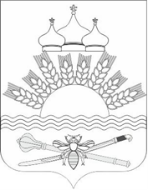 РОССИЙСКАЯ ФЕДЕРАЦИЯРОСТОВСКАЯ ОБЛАСТЬТАРАСОВСКИЙ РАЙОНМУНИЦИПАЛЬНОЕ ОБРАЗОВАНИЕ«ДЯЧКИНСКОЕ СЕЛЬСКОЕ ПОСЕЛЕНИЕ»АДМИНИСТРАЦИЯ ДЯЧКИНСКОГО СЕЛЬСКОГО ПОСЕЛЕНИЯПОСТАНОВЛЕНИЕ       14.03.2024г                                       № 39                         сл. Дячкино  Об  утверждении  плана реализации  муниципальной программы Дячкинского         сельского  поселения  «Устройство и содержание контейнерных площадок для сбора ТКО на территории  Дячкинского сельского поселения на 2024-2030 годы»Во исполнение постановления Администрации Дячкинского сельского поселения от 03.12.2018 № 59 «Об утверждении Порядка разработки, реализации и оценки эффективности муниципальных программ Дячкинского сельского поселения» и постановления Администрации Дячкинского сельского поселения от 14.03.2024г. № 38 «Об утверждении муниципальной программы Дячкинского сельского поселения  «Устройство и содержание контейнерных площадок для сбора ТКО на территории  Дячкинского сельского поселения на 2024-2030 годы»» Администрация Дячкинского сельского поселения                                      ПОСТАНОВЛЯЕТ:          1. Утвердить план реализации муниципальной программы Дячкинского сельского поселения «Устройство и содержание контейнерных площадок для сбора ТКО на  территории  Дячкинского сельского поселения на 2024год» согласно приложению.          2.  Настоящее постановление вступает в силу с момента официального опубликования.          3.  Контроль за исполнением настоящего постановления оставляю за собой.Глава Администрации Дячкинскогосельского поселения 				                	           Ю.С.ФилипповаПриложение к постановлениюАдминистрации Дячкинскогосельского поселенияот 14.03.2024 № 39План реализации муниципальной программы« Устройство и содержание контейнерных площадок для сбора ТКО на территории  Дячкинского сельского поселения на 2024год»№ п/пНаименование основного мероприятия,контрольного события программыОтветственный исполнитель  
  Ожидаемый результат (краткое описание)Срок    
реализации 
  (дата)Объем расходов <*> (тыс. руб.)Объем расходов <*> (тыс. руб.)Объем расходов <*> (тыс. руб.)Объем расходов <*> (тыс. руб.)Объем расходов <*> (тыс. руб.)№ п/пНаименование основного мероприятия,контрольного события программыОтветственный исполнитель  
  Ожидаемый результат (краткое описание)Срок    
реализации 
  (дата)всегорайонный
бюджетфедеральный бюджетместный бюджетвнебюджетные
источники12345678910По муниципальной программеВСЕГО:По муниципальной программеВСЕГО:--31.12.202435,0--35,0-1.Программа «Устройство и содержание контейнерных площадок для сбора ТКО на территории  Дячкинского сельского поселения на 2024 год» - Установка мусорных контейнеров для сбора ТКО- Создание контейнерных площадок на территории Дячкинского сельского поселенияспециалист по благоустройству - доведение эксплуатационного и санитарно-гигиенического состояния мест под контейнерные площадки- организация сбора и вывоза твердых коммунальных отходов   31.12.202435,0--35,0-